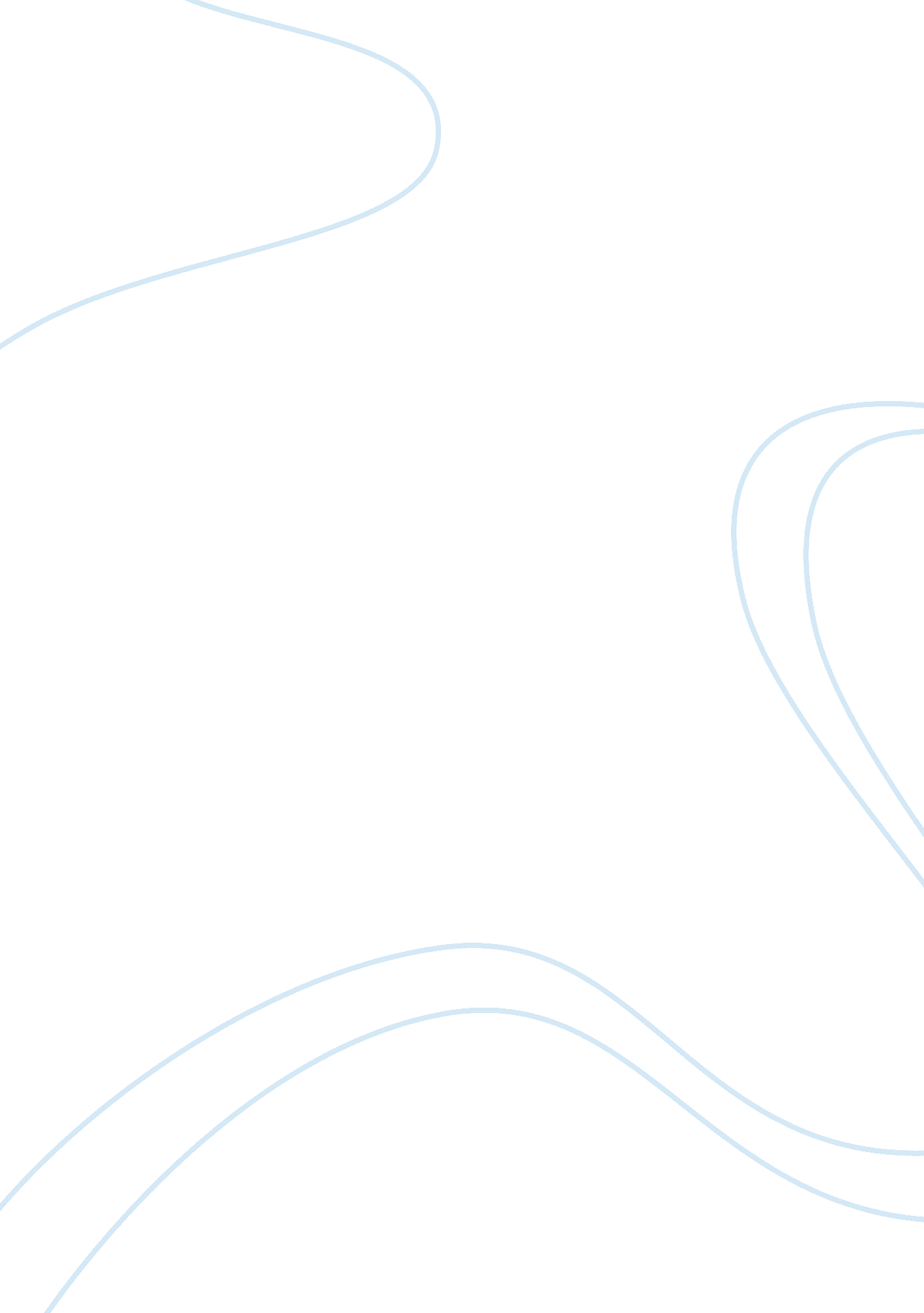 Danforth donnalley laundry products company integrative problemFinance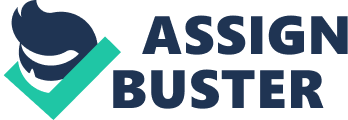 Danforth Donnalley Laundry Products Company Integrative Problem Cash flows reflect the flows of cash from and into a business entity. Cash flows can either occur in the operating, financing and investing activities. The use of debt to finance Danforth and Donnalley Laundry Products Company falls under financing activities. Debts taken by companies to finance its activities are often paid back with an interest. In this case, if the company’s project was financed through a debt, the company would make interest payments. These interest payments represent flows of cash from the company and should be considered cash flows (Brigham & Ehrhardt, 2011). 
NPV =  (R1 + R2 + R3 + ...  ) /{( 1 + i )1( 1 + i )2( 1 + i )3 } − Initial Investment 
Initial investment = 2, 000, 000 + 500, 000 = 2, 500, 000 
Rate of Discount = 10% 
PV factor, year 1 = 1/ (1+ 10%) ^1 ≈ 0. 909 
PV factor, year 2= 1/ (1+ 10%) ^2 ≈ 0. 826 
PV factor, year 3 = 1/ (1+ 10%) ^3 ≈ 0. 7513 
PV factor, year 4 = 1/ (1+ 10%) ^4 ≈ 0. 683 
PV factor, year 5 = 1/ (1+ 10%) ^5 ≈ 0. 6209 
PV factor, year 6 = 1/ (1+ 10%) ^6 ≈ 0. 5646 
PV factor, year 7 = 1/ (1+ 10%) ^7 ≈ 0. 5131 
PV factor, year 8 = 1/ (1+ 10%) ^8 ≈ 0. 4665 
PV factor, year 9 = 1/ (1+ 10%) ^9 ≈ 0. 4241 
PV factor, year 10 = 1/ (1+ 10%) ^10 ≈ 0. 3855 
PV factor, year 11 = 1/ (1+ 10%) ^11 ≈ 0. 3505 
PV factor, year 12 = 1/ (1+ 10%) ^12 ≈ 0. 3186 
PV factor, year 13= 1/ (1+ 10%) ^13 ≈ 0. 2896 
PV factor, year 14 = 1/ (1+ 10%) ^14 ≈ 0. 2633 
PV factor, year 15 = 1/ (1+ 10%) ^15 ≈ 0. 2394 
Exhibit 1 
Year 
Cash flow 
Present Value Factor 
Present value of Cash Flows 
1 
280, 000 
0. 909 
254, 520 
2 
280, 000 
0. 826 
231, 280 
3 
280, 000 
0. 7513 
210, 364 
4 
280, 000 
0. 683 
191, 240 
5 
280, 000 
0. 6209 
173, 852 
6 
350, 000 
0. 5646 
197, 610 
7 
350, 000 
0. 5131 
179, 585 
8 
350, 000 
0. 4665 
163, 275 
9 
350, 000 
0. 4241 
148, 435 
10 
350, 000 
0. 3855 
134, 925 
11 
250, 000 
0. 3505 
87, 625 
12 
250, 000 
0. 3186 
79, 650 
13 
250, 000 
0. 2896 
72, 400 
14 
250, 000 
0. 2633 
65, 825 
15 
250, 000 
0. 2394 
59, 850 
Total present value = 2, 250, 436 
Net Present Value = 2, 250, 436 – 2, 500, 000 = - 249, 564 
Exhibit 2 
Year 
Cash flow 
Present Value Factor 
Present value of cash flows 
1 
250, 000 
0. 909 
227250 
2 
250, 000 
0. 826 
206500 
3 
250, 000 
0. 7513 
187825 
4 
250, 000 
0. 683 
170750 
5 
250, 000 
0. 6209 
155225 
6 
315, 000 
0. 5646 
177849 
7 
315, 000 
0. 5131 
161626. 5 
8 
315, 000 
0. 4665 
146947. 5 
9 
315, 000 
0. 4241 
133591. 5 
10 
315, 000 
0. 3855 
121432. 5 
11 
225, 000 
0. 3505 
110407. 5 
12 
225, 000 
0. 3186 
100359 
13 
225, 000 
0. 2896 
91224 
14 
225, 000 
0. 2633 
82939. 5 
15 
225, 000 
0. 2394 
75411 
Total Present Value of Cash Flows = 2, 149, 338 
Net Present Value = 2, 149, 338 – 2, 500, 000 = - 350, 662 
Internal Rate of Return 
IRR is the discounting percentage at which NPV is zero. 
The IRR for exhibit one is 8. 56% 
The IRR for exhibit two is 6. 32% 
Profitability Index 
Profitability Index = Present Value of Future Cash Flows/Initial Investment Required 
Exhibit one = 2, 250, 436/ 2, 500, 000 
= 0. 9001744 
Exhibit two = 2, 149, 338/ 2, 500, 000 
= 0. 8597352 
I would not accept this project. It has a low profitability index and introduction of a similar product by a competitor would profoundly affect the profitability of the company (Brigham & Ehrhardt, 2011). 
References 
Brigham, E. F., & Ehrhardt, M. C. (2011). Financial management: Theory and practice. Mason, OH: South-Western Cengage Learning. 